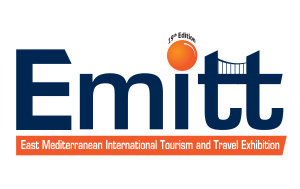 EMITT 2015 IS PROUD TO INVITE YOU TO OUR HOSTED BUYERS PROGRAMEMITT: The Biggest Tourism Meeting Point of Eurasia and East Mediterranean!!!22st -25 January 2015 / ISTANBUL -  TURKEYIf you are a TOUR OPERATOR and are interested in getting your appropriate share in the TURKISH MARKETand in other East Mediterranean Region markets – than this is your place.You are therefore invited to participate in our Hosted Buyer Program of the19th Edition of EMITT Travel and Tourism Exhibition 12 Halls, more than 65.000 sqm Venue, 4500 exhibitors from over 70 countries, 150.000 visitors. EMITT 2015 East Mediterranean International Travel and Tourism Exhibition will meet all leading tourism professionals for the 19th time at TUYAP – Beylikdüzü Exhibition grounds on 22st -25 January  2015Every year more than 12 millions Turkish citizens spend their holidays abroad. More than 30 million foreign tourists come annually to Turkey. We believe that Turkey is still a kind of a virgin market; therefore this market potential is still unexplored. We believe that your participation to our EMITT exhibition would help you much in getting a more substantial share of it.Conditions are as follows:You have to be a tour operator, interested in expanding your business activities with the Turkish Market and with other world markets, mainly East Mediterranean Markets.Please fill in the following form and send it to us, waiting for our official written confirmation. All Application Forms are to be in our hands not later than 10th December 2014. Your confirmed flight details must be in our hands on the 20th December 2014 the latest. Not complying with these requirements will not allow us to consider you as a Hosted Buyer. In such a case you will be considered as a Hosted Buyer, losing all Hosted Buyers Program rights e.g.; cover all your own costs yourself. During EMITT days you must hold at least 15 meetings with our exhibitors and have to present to us your appointment list, signed and confirmed by each one of these exhibitors. If you do not return us the appointment list, than you would not be allowed to be part of Hosted Buyer Program of EMITT again for coming years.Once you are accepted to EMITT’s Hosted Buyer Program, following services would be available for you:4 nights complimentary Hotel Accommodation in 4/5* Istanbul Hotels  during  EMITT days (BB)Free Shuttle Service From Airport  to your HotelFree  Shuttle services between your Hotel and EMITTComplimentary invitation to Gala CocktailHOSTED BUYER APPLICATION FORM FOR EMITT 2015PLEASE COMPLETE the APPLICATION FORM and send it to Ms. Aslıhan Özer not later than December 10 2014 at aslihan.ozer@ite-ekinfuar.com Company Details (Name, address etc) :Name of the Participating Person:Qualify buyers must be selected either Business Travel (MICE ) or Leisure TravelPlease Select one or bothBusıness Travel (MICE )                                                      Leisure Travel        Title:Office Phone:Personal Phone:Fax:E-Mail:Company Web:Country: